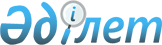 Инструкция N 47 О порядке исчисления и уплаты сбора на социальное обеспечение
					
			Утративший силу
			
			
		
					Утверждена приказом Министерства государственных доходов Республики Казахстан от 10 февраля 1999 г. N 49. Зарегистрирована в Министерстве юстиции Республики Казахстан 26.03.1999 г. N 718. Утратила силу - приказом Министра государственных доходов РК от 9.04.2002 № 416 (извлечение из приказа см. ниже).              Извлечение из приказа Министра государственных доходов 

                 Республики Казахстан от 9 апреля 2002 года № 416 



 

      В соответствии с Законом Республики Казахстан от 12 июня 2001 года Z010210_ "О введении в действие Кодекса Республики Казахстан "О налогах и других обязательных платежах в бюджет" (Налоговый кодекс)" приказываю: 

      1. Признать утратившими силу некоторые приказы согласно приложению: 

      ...Приказ Министерства государственных доходов Республики Казахстан от 10 февраля 1999 года N 49 "Об утверждении Инструкций..., N 47 "О порядке исчисления и уплаты сбора на социальное обеспечение"... 



Министр --------------------------------------------------------------------------- 



 

      Настоящая Инструкция разработана в соответствии с Указом Президента Республики Казахстан, имеющим силу Закона, "О налогах и других обязательных платежах в бюджет" Z952235_ (далее - Указ). 



 

            1. Плательщики сбора на социальное обеспечение 



 

      1. Плательщиками сбора на социальное обеспечение являются юридические лица (включая юридические лица с иностранным участием, представительства и филиалы иностранных юридических лиц), их филиалы, представительства и иные обособленные структурные подразделения, имеющие отдельный баланс и банковский счет, имеющие объекты обложения в соответствии с пунктом 3 настоящей Инструкции. 

      Плательщики сбора на социальное обеспечение осуществляют уплату сбора по месту своего нахождения. 

      2. Юридические лица осуществляют уплату сбора за свои филиалы, представительства и иные обособленные структурные подразделения, которые не признаются плательщиками сбора в соответствии с пунктом 1 настоящей Инструкции, по месту их нахождения. 



 

                    2. Объект налогообложения 



 

      3. Объектом обложения сбором на социальное обеспечение является фонд оплаты труда. 

      В состав фонда оплаты труда включаются все виды заработков, различных премий, доплат, надбавок, отдельных социальных льгот, выплат, пособий, включая денежные суммы, начисленные работникам в соответствии с законодательством за неотработанное время, начисленных в денежной или натуральной форме (независимо от источника финансирования). Перечень выплат, включаемых в фонд оплаты труда, приведен в приложении N 1 к настоящей Инструкции. 

      4. Юридические лица не начисляют сбор на социальное обеспечение на следующие виды выплат: 

      1) обязательные пенсионные взносы в накопительные пенсионные фонды, уплачиваемые юридическими лицами за физических лиц (работников); 

      2) компенсация за неиспользованный отпуск; 

      3) выходное пособие при увольнении; 

      4) компенсационные выплаты, установленные в соответствии с законодательством, в том числе: 

      - выплаты при переводе, приеме, направлении на другую работу в другую местность; 

      - выплаты за использование инструмента, принадлежащего работнику; 

      5) доплаты и надбавки к заработной плате взамен суточных в случаях, когда постоянная работа протекает в пути или имеет разъездной характер, либо в связи со служебными поездками в пределах обслуживаемых участков; 

      6) стоимость выданной спецодежды, спецобуви и других средств индивидуальной защиты, мыла, обезжиривающих средств, молока и лечебно- профилактического питания; 

      7) выплаты в возмещение ущерба, причиненного работникам увечьем, либо иным повреждением здоровья, связанным с их работой (кроме выплат в части утраченного заработка); 

      8) денежные награды, присуждаемые за призовые места на спортивных соревнованиях, смотрах, конкурсах и т.п.; 

      9) денежное довольствие военнослужащих и сотрудников органов внутренних дел; 

      10) возмещение расходов по проезду, провозу имущества и найму помещения при переводе либо переезде на работу в другую местность. 

      5. Сбор на социальное обеспечение начисляется до удержания соответствующих налогов, независимо от источников финансирования. 



 

               3. Порядок исчисления и уплаты сбора 

                     на социальное обеспечение 



 

      6. Сбор на социальное обеспечение уплачивается по ставке 1,5 процента от фонда оплаты труда. 

      7. Налогоплательщик представляет налоговым органам декларацию по сбору на социальное обеспечение ежемесячно, не позднее 15 числа месяца, следующего за отчетным, по форме, приведенной в приложении 2 к настоящей Инструкции. 

      8. Сбор на социальное обеспечение подлежит уплате в бюджет за каждый отчетный период в срок, установленный для выплаты заработной платы за вторую половину месяца, но не позднее 15 числа следующего месяца, независимо от выплаты заработной платы. 

      9. При определении налогооблагаемого дохода сумма начисленного сбора на социальное обеспечение относится на вычеты. 



 

            4. Ответственность плательщиков и контроль 

            за уплатой сбора на социальное обеспечение 



 

      10. Ответственность за правильность исчисления и своевременность уплаты сбора на социальное обеспечение в бюджет возлагается на плательщиков. 

      За нарушение порядка исчисления и своевременности уплаты сбора на социальное обеспечение к плательщикам применяются санкции, установленные налоговым законодательством Республики Казахстан, и административные штрафы, установленные законодательством Республики Казахстан. 

      11. Своевременно не уплаченные суммы сбора на социальное обеспечение взыскиваются в бюджет с начислением пени в размере 1,5- кратной ставки рефинансирования, установленной Национальным Банком Республики Казахстан в день уплаты этих сумм, за каждый день просрочки (включая день оплаты). 

      12. На плательщика, не представившего налоговую декларацию в установленные сроки, налагается штраф за каждый месяц непредставления декларации в размере 5 процентов суммы, подлежащей к уплате, но не уплаченной по декларации. При этом штраф в размере 5 процентов налагается независимо от количества просроченных дней. 

      Налогоплательщик имеет право самостоятельно до проверки налогового органа вносить исправления в ранее представленную декларацию в течение налогового года и известить об этом налоговый орган. 

      По суммам сбора, дополнительно подлежащим уплате в бюджет, налогоплательщик представляет в налоговый орган по месту регистрации дополнительную декларацию за тот отчетный период, в котором производятся уточнения. При этом, в декларациях по соответствующим строкам указывается только сумма выявленной разницы по сравнению с ранее представленной декларацией. В этом случае с него взыскивается пеня в установленном размере без применения штрафных санкций с момента допущения нарушения до момента внесения в доход бюджета причитающейся суммы сбора. 

      13. За занижение размера сбора в декларации, повлекшее недоплату, на налогоплательщика налагается штраф в размере 100 процентов от заниженной суммы налога. 

      14. Контроль за правильностью исчисления и своевременностью уплаты сбора на социальное обеспечение осуществляется налоговыми органами в соответствии с законодательством Республики Казахстан. 



Приложение N 1 

к Инструкции N 47 Налогового комитета МГД РК 

 



 

             Перечень выплат, включаемых в фонд оплаты труда 



 

                 I. Заработная плата в денежной форме 



 

      1. Заработная плата, начисленная за выполненную работу (проработанное время) по сдельным расценкам, тарифным ставкам, должностным окладам, в процентах от дохода, в долях от чистого дохода или по среднему заработку, независимо от форм и систем оплаты труда, принятых в организации. 

      2. Надбавки и доплаты к тарифным ставкам и окладам (за профессиональное мастерство, квалификационные классы и т.д.). 

      3. Вознаграждение (процентные надбавки) за выслугу лет, стаж работы (надбавки за продолжительность непрерывной работы в организации). 

      4. Премии за производственные результаты текущего характера. 

      5. Премии, выплачиваемые за счет средств специального назначения и целевых поступлений, единовременные поощрения. 

      6. Вознаграждения по итогам работы за год. 

      7. Ежегодные доплаты к отпуску (материальная помощь к отпуску). 

      8. Выплаты, обусловленные районным регулированием оплаты труда по: 

      - районным коэффициентам; 

      - коэффициентам за работу в пустынных, безводных местностях, в высокогорных районах, а также за работу в районах экологического бедствия и иным коэффициентам, установленным решениями правительства. 

      9. Доплаты за условия труда (за работу в тяжелых и вредных, а также в особо тяжелых и особо вредных условиях труда). 

      10. Доплаты за работу в ночное время, за работу в многосменном режиме. 

      11. Доплаты и надбавки к заработной плате взамен суточных в случаях, когда постоянная работа протекает в пути или имеет разъездной характер, либо в связи со служебными поездками в пределах обслуживаемых участков. 

      12. Надбавка за подвижной и разъездной характер работ для работников, непосредственно занятых на строительстве, реконструкции и капитальном ремонте, а также при выполнении работ вахтовым методом в случаях, предусмотренных законодательством Республики Казахстан. 

      13. Суммы, выплачиваемые (при выполнении работ вахтовым методом) в 

размере тарифной ставки, оклада за дни в пути от места нахождения организации (пункта сбора) к месту работы и обратно, предусмотренные графиком работы на вахте, а также за дни задержки работников в пути по метеорологическим условиям и вине транспортных организаций. 14. Доплаты работникам, постоянно занятым на подземных работах, за нормативное время их передвижения в шахте (руднике) от ствола к месту работы и обратно. 15. Полевое довольствие работникам, занятым на геологоразведочных, топографо-геодезических и других полевых работах. 16. Оплата за работу в выходные и праздничные (нерабочие) дни, в сверхурочное время. 17. Оплата работникам за дни отдыха (отгулы), предоставляемые им в связи с работой сверх нормальной продолжительности рабочего времени при вахтовом методе организации работ, при суммированном учете рабочего времени и в других случаях, установленных законодательством. 18. Оплата ежегодных и дополнительных отпусков, денежная компенсация за неиспользованный отпуск. 19. Оплата дополнительно предоставленных по коллективному договору (сверх предусмотренных законодательством) отпусков работникам, в том числе женщинам, воспитывающим детей. 20. Оплата специальных перерывов в работе, оплата льготных часов подростков. 21. Оплата рабочего времени работников, привлекаемых к выполнению государственных или общественных обязанностей. 22. Суммы, выплачиваемые организациями за время отпуска перед началом работы выпускникам профессионально-технических школ, находящихся на балансе организаций. 23. Выплата разницы в окладах работникам, трудоустроенных из других организаций с сохранением в течение определенного срока размеров должностного оклада по предыдущему месту работы, а также при временном заместительстве. 24. Оплата простоев не по вине работника. 25. Заработная плата по основному месту работы рабочим, руководителям и специалистам организаций во время их обучения с отрывом от работы в системе повышения квалификации и переподготовки кадров. 

      26. Суммы, выплачиваемые работникам, принимавшим участие в санкционированных забастовках, в том случае, если эти средства начислены из фонда заработной платы. 

      27. Доплаты работникам в случае временной утраты трудоспособности до фактического заработка. 

      28. Оплата работникам-донорам за дни обследования, сдачи крови и отдыха, предоставляемого после каждого дня сдачи крови. 

      29. Оплата за время вынужденного прогула. 

      30. Выходное пособие, выплачиваемое в случаях прекращения трудового договора по инициативе администрации из-за несоответствия работника занимаемой должности или выполняемой работе вследствие недостаточной квалификации либо состояния здоровья; в связи с призывом на военную службу и другими обстоятельствами, не зависящими от воли сторон. 

      31. Другие виды оплат за неотработанное время. 

      32. Процентное или комиссионное вознаграждение независимо от того, выплачивается ли оно дополнительно к тарифной ставке (окладу) или является основной оплатой. 

      33. Доплаты за совмещение профессий (должностей) или выполнение обязанностей временно отсутствующего работника. 

      34. Оплата труда квалифицированных рабочих, руководителей, специалистов организаций, освобожденных и не освобожденных от основной работы и привлекаемых для подготовки, переподготовки и повышения квалификации работников, для руководства производственной практикой учащихся и студентов. 

      35. Оплата за производство продукции (работ, услуг), признанной браком не по вине работника. 

      36. Оплата труда студентов высших учебных заведений и учащихся средних специальных и профессионально-технических учебных заведений, проходящих производственную практику в организации, а также оплата труда учащихся общеобразовательных школ в период профессиональной ориентации. 

      37. Суммы, начисленные за выполненную работу лицам, привлеченным для работы в организации согласно специальным договорам с государственными организациями (на предоставление рабочей силы, например, военнослужащих), как выданные непосредственно этим лицам, так и перечисленные государственным организациям. 

      38. Оплата труда лиц, принятых в соответствии с приказом на работу по совместительству из других организаций. 

      39. Оплата труда работников несписочного состава, кроме физических лиц, занимающихся предпринимательской деятельностью: 

      - оплата труда лиц, не состоящих в списочном составе работников организации, за выполнение разовых работ (ремонт инвентаря, побелка и покраска, консультации врачей в медицинских учреждениях, работы по экспертизе и т.п.); за выполнение работ по заключенным договорам гражданскоправового характера, включая договора подряда, если расчеты с работниками за выполненную работу производятся непосредственно самой организацией с физическими, а не с юридическими лицами. При этом размер средств на оплату труда этих работников определяется исходя из сметы этих работ (услуг) по этому договору и платежных документов; 

      - оплата услуг (гонорар) работников несписочного состава (за 

переводы, консультации, чтение лекций, выступление по радио и телевидению и т.д.). 40. Денежная компенсация взамен предоставления отдельных социальных льгот: - денежная компенсация удорожания стоимости питания в столовых, буфетах, профилакториях; - суммы денежной компенсации работникам отдельных отраслей экономики за непредоставление гарантируемого законодательством Республики Казахстан жилья, коммунальных услуг и т.п. 41. Денежное довольствие военнослужащих и сотрудников органов внутренних дел. II. Заработная плата в натуральной форме 1. Стоимость продукции, выдаваемой в порядке натуральной оплаты. 

      2. Стоимость бесплатно предоставленных работникам отдельных отраслей экономики (в соответствии с законодательством РК) коммунальных услуг, питания, продуктов; расходы по оплате предоставляемого работникам в соответствии с законодательством Республики Казахстан бесплатного жилья. 

      3. Стоимость льгот по проезду работников железнодорожного, авиа-, морского, речного, автомобильного транспорта и городского электротранспорта. 

      4. Стоимость выдаваемых бесплатно в соответствии с законодательством Республики Казахстан предметов (включая форменную одежду, обмундирование), остающихся в личном постоянном пользовании, или сумма льгот в связи с их продажей по пониженным ценам. 

      5. Оплата путевок работникам и их детям на лечение, отдых, экскурсии и путешествия за счет средств организации. 

      6. Предоставление питания работникам бесплатно или по сниженным ценам (кроме специального питания для отдельных категорий работников в случаях, предусмотренных законодательством Республики Казахстан). 

      7. Расходы по возмещению ценовой разницы на продукцию (работы, услуги), предоставляемую работникам организации или отпускаемую подсобными хозяйствами для общественного питания работников организации. 

      8. Расходы по оплате услуг поликлиник по договорам, заключенным с органами здравоохранения на предоставление своим работникам медицинской помощи, плата за содержание детей в дошкольных учреждениях за счет средств организации. 

      9. Оплата жилья, квартирной платы, места в общежитии. 

      10. Оплата проезда к месту работы транспортом общего пользования, специальными маршрутами, ведомственным транспортом. 

      11. Страховые платежи (взносы), уплачиваемые организациями по договорам личного и имущественного страхования, заключенных организациями в пользу своих работников. 

      12. Другие льготы (оплата обучения детей и членов семей, оплата абонементов в группы здоровья, занятий в секциях, клубах, подписки на газеты и журналы, протезирования и т.п.). 

      13. Расходы по приобретению подарков на юбилейные даты или выдаваемые в виде поощрения работникам (включая машины, квартиры, предметы длительного пользования и другие товары, а также увеличение процентных ставок лицевых счетов работников). 



 

          III. Другие выплаты, включаемые в фонд оплаты труда 



 

      1. Выходное пособие высвобождаемым работникам в связи с сокращением объема работ или изменением характера работы (в случаях ликвидации организации, сокращения численности, штатов и т.п., а также увольнения из-за несчастного случая на производстве или профессионального заболевания). 

      2. Суммы, выплачиваемые на период трудоустройства уволенным работникам в связи с сокращением численности или штата работников, реорганизацией или ликвидацией организации. 

      3. Материальная помощь, оказываемая лицам, не работающим в данной организации (за исключением материальной помощи, оказываемой пенсионерам, инвалидам, семьям погибших работников). 

      4. Материальная помощь, оказываемая работникам при рождении ребенка, для проведения платной медицинской операции, на погребение при наличии подтверждающих документов. 

      5. Выплаты в возмещение ущерба, причиненного работникам увечьем, либо иным повреждением здоровья, связанных с их работой (кроме выплат в части утраченного заработка). 

      6. Оплата учебных отпусков, предоставляемых работникам, обучающимся в вечерних и заочных высших и средних специальных учебных заведениях, в заочной аспирантуре, в вечерних (сменных) профессионально- технических школах и в вечерних (сменных) общеобразовательных школах, а также поступающим в аспирантуру. 

      7. Суммы, выплачиваемые организациями за время отпуска перед началом работы молодым специалистам, окончившим высшие или средние специальные учебные заведения, а также выпускникам профессионально- технических школ. 

      8. Стипендии студентам и учащимся, направленным организациями на 

обучение в высшие и средние специальные учебные заведения, выплачиваемые за счет средств организации. 9. Материальная помощь, субсидии, предоставляемые работникам на строительство, приобретение жилья, улучшение жилищных условий, расходы на погашение ссуд (в т.ч. ипотечных), выданных работникам на эти цели и др. 10. Оплата дней временной нетрудоспособности. 11. Оплата отпуска по беременности и родам. 12. Суммы среднего заработка, сохраняемые по месту основной работы в размерах, предусмотренных Правительством Республики Казахстан взамен суточных и квартирных за работниками, командированными на уборку урожая и заготовку кормов или для выполнения монтажных, наладочных, строительных работ. 13. Авторский гонорар. 14. Вознаграждения за открытия, изобретения и рационализаторские предложения. 15. Денежные награды, присуждаемые за призовые места на спортивных соревнованиях, смотрах, конкурсах и т.п. 16. Возмещение расходов по проезду, провозу имущества и найму помещения при переводе либо переезде на работу в другую местность. 17. Стоимость выданной спецодежды, спецобуви и других средств индивидуальной защиты, мыла, обезжиривающих средств, молока и лечебно- профилактического питания. 18. Обязательные пенсионные взносы в накопительные пенсионные фонды. 19. Возмещение заработка в случае причиненного увечья или иного повреждения здоровья работника. Приложение N 2 к Инструкции N 47 Налогового комитета МГД РК Декларация по сбору на социальное обеспечение за _________________ г. Наименование налогоплательщика __________________________ РНН__________________________ Наименование головной организации________________________ Адрес, телефон __________________________________________ Район______________________ город/область________________ Банк ___________________________________________________ Банковские счета ________________________________________ ---------------------------------------------------------------------- N! Показатель !Код!По данным плательщика ---------------------------------------------------------------------- 1! 2 ! 3 ! 4 ---------------------------------------------------------------------- 1 Фонд оплаты труда 1 2 Выплаты, на которые сбор не начисляется 2 3 Облагаемый фонд оплаты труда (стр.1 - стр.2) 3 4 Сумма сбора, подлежащего уплате за отчетный период (стр.3 х 1,5%) 4 5 Уплачено сбора за отчетный период 5 6 Всего сбора к уплате (стр.4 - стр.5) 6 7 Сумма переплаты (стр.5 - стр.4) 7 Ответственность налогоплательщика перед законом Мы несем ответственность перед Законом за истинность и полноту сведений, приведенных в данной Декларации Руководитель _________________________ ________________________ (Ф.И.О) (подпись) Главный бухгалтер ____________________ ________________________ (Ф.И.О) (подпись) Дата ____________________ МП Орган налоговой службы Начальник отдела налогового органа ______________________________ (подпись, дата) (Специалисты: Цай Л.Г. Мартина Н.) 

 
					© 2012. РГП на ПХВ «Институт законодательства и правовой информации Республики Казахстан» Министерства юстиции Республики Казахстан
				